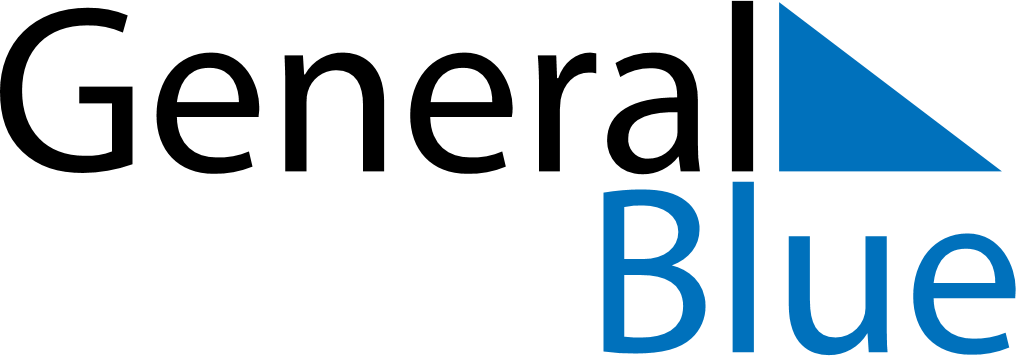 February 2026February 2026February 2026February 2026SloveniaSloveniaSloveniaSundayMondayTuesdayWednesdayThursdayFridayFridaySaturday1234566789101112131314Prešeren Day, the Slovenian Cultural Holiday1516171819202021Carnival2223242526272728